Sound of the week activitiesSee attached outdoor spelling cards. Activities can be used for both spelling words and common words.Common wordsCan you please help your child learn to recognise these words by writing them (bubble writing, colourful writing, squiggly writing, fancy writing) or with materials outside. Drawing a line around each word and looking at the shape of the word. Talking about tall and small letters. You can use your magnetic letters to say, make, read and write these words.SoundsSay, make, break, blend, read and write using words from the list. Your child will be able to tell you what to do!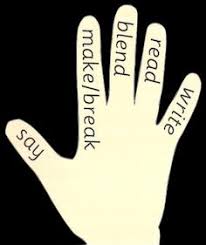 Don’t show your child the word, just say it to them. Use the magnetic board.Sound of the weekCommon wordsReadingWritingMaths/NumberHWBTopicoaboatcoalcoatfoalfloatfoamroadCan you think of any other oa words?Complete the sentence worksheet filling in the missing word.Can you think of any more sentences to write with “oa” words?himallcameCan you make these words using pasta, play dough, beads or anything else you have in the house?Allocated Bug Club bookThe Cautious Caterpillar reading for information.Differentiated reading activitiesLife Cycle of a butterfly writing activityInformation HandlingI can collect objects and gather information, organising and displaying my findings in different ways.https://www.bbc.co.uk/bitesize/clips/z4nyr82Go outside on a minibeast hunt and look for all the different kinds of mini beasts you can find in your garden – how exciting! Complete the block diagram (bar chart), colouring in a box each time you find that minibeast. Have fun beast hunters!Life cycle of a butterfly – powerpoint and activity – choose easy, medium or hard. https://www.youtube.com/watch?v=O1S8WzwLPlMButterfly songhttps://www.youtube.com/watch?v=1EQeYA5QbicMake your very own Caterpillar puppets. See link below for tips or feel free to design your very own caterpillar from other materials if you wish. https://www.youtube.com/watch?v=sqI2opbBti4Butterfly Feederhttps://www.youtube.com/watch?v=1s78bcSk02g